TEMAT KOMPLEKSOWY: ŚWIĘTO DZIECI Dzień III03.06.2020r. (środa)Temat dnia: PRZEDSZKOLNE ZABAWY Z KOLEGAMITemat 1: „Potrafię liczyć”– rozwiązywanie zadań matematycznych.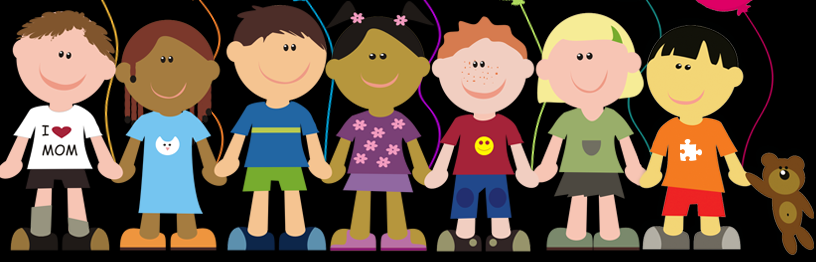 „Który z kolei?” – posługiwanie się liczebnikami porządkowymi.Rodzic zadaje dziecku pytania dotyczące ustawienia dzieci.Przykładowe pytania:- Który z kolei chłopiec ma niebieskie spodenki?- Która z kolei dziewczynka ma bluzkę w kwiatki?- Która z kolei dziewczynka ma jasne włosy? -Które z kolei dziecko trzyma za rękę misia?Rozwiązywanie zadań z treścią.- W sklepie na półce stały 4 żółte misie. Sprzedawca dostawił jeszcze5 misiów niebieskich. Ile misiów stoi na półce?Dzieci liczą sylwety dużych misiów, wybierają odpowiednią cyfrę. Licząsylwety małych misiów i wybierają odpowiednią cyfrę. Układają działaniez cyfr i znaków matematycznych.Cyfry i znaki matematyczne znajdują się na ostatnich stronach   „WYPRAWKI”.- Do sklepu przywieziono 3 lalki w sukienkach zielonych i 4 lalki w sukienkachniebieskich. Ile lalek przywieziono do sklepu?Dzieci liczą sylwety lalek w zielonych sukienkach, wybierają odpowiednią cyfrę. Liczą sylwety lalek w niebieskich sukienkach, wybierają odpowiednią cyfrę. Układają działanie z cyfr i znaków matematycznych.- W sklepie było 8 misiów. 2 misie sprzedano. Ile misiów zostało w sklepie?Dzieci odliczają odpowiednią ilość sylwet. Układają działanie matematyczne.Udzielają odpowiedzi na zadane pytanie.Wspólne układanie zadań z wykorzystaniem sylwet lalek i misiów. 
Dzieci odnajdują odpowiednie cyfry i układają działania matematyczne do treści zadań. Temat 2: „Sprawne dzieciaki -Wyprostuj się!"” – ćwiczenia gimnastyczne" - profilaktyka wad postawy u dziecihttps://www.youtube.com/watch?v=hrk7sMV38ecKochani nie zapominajmy o ruchu na świeżym powietrzu!
„Idziemy na spacerek”Spacer jest ważny dla zdrowia!Karty pracy do wykonania w domu „Sześciolatek. Razem się uczymy”cz.4- karty pracy  (str.54 )
„Pięciolatek. Razem się uczymy”cz.4-karty pracy (str.47)ŻYCZYMY UDANEGO DNIA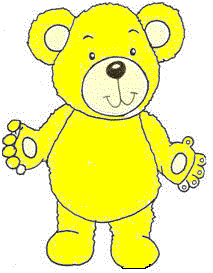 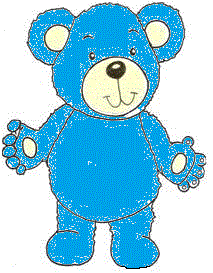 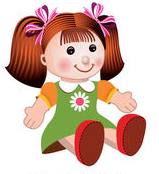 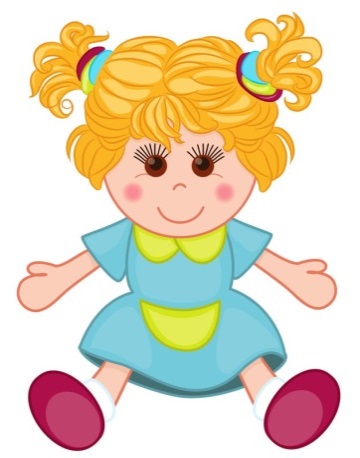 